ADVERTISEMENT FOR PURCHASE AND SUPPLY OF GRANULAR MATERIAL (GRAVEL) FOR USE IN TALLAHATCHIE COUNTY FOR THE YEAR 2021It appearing to be the intention of the Board of Supervisors that under Mississippi law, it is proper at this time to advertise for purchase and supply of granular material (gravel) to be used by the County and its various subdivisions during the year 2021; therefore, it is ordered that the Clerk of the Board cause the following notice to be published on the Sun-Sentinel in its issues of that paper to be dated December 17th, and December 24th, 2020.Notice calling for Bids for the Purchase and Supply to Tallahatchie County of GranularMaterial (Gravel)  for Use in Tallahatchie County and Its Subdivisions During the Year 2021.  This solicitation for bids calls for supply of granular materials, which shall be mined and extracted by pit-owner and loaded on County trucks by Tallahatchie County.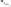 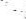 Notice is hereby given that the Board of Supervisors of Tallahatchie County, Mississippi, will receive sealed bids until the hour of 10:00 0'clock a.m., on Monday, January 11th, 2021 at the Office of the Chancery Clerk at the Tallahatchie County Courthouse in Charleston, Mississippi or by mail to the Office of the Chancery Clerk of Tallahatchie County, Mississippi at P. O. Drawer 350, Charleston MS 38921, and said bids shall be opened at the hour of 11.00 a.m. on Monday, January 11th, 2021 at the Tallahatchie County Courthouse in Charleston, Mississippi, for the following items: (said bids should be in a sealed envelope, clearly marked “Granular Material Bids for the Year 2021” due on Monday, January 11th , 2021 at 10:00 0'clock a.m.)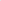 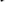 Bidder must agree to let Tallahatchie County Engineer run test(s) on each pit(s) sample or sample(s) for the County at the cost of the bidder at the discretion of the County either before or after award of the contract.The pits must be readily accessible at the time of the bid opening by a road that must be at least ten (10) feet wide for one-way traffic, or at least twenty (20) feet wide for two-way traffic. Warning signs must be placed 500 feet in both directions from the pit entrance. Signs must meet requirements of the Manual for Uniform Traffic Control Devices (MUTCD).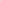 Granular material is hereby solicited as follows:The three (3) pages of specifications and the mandatory bid sheet can be obtained at theOffice of the Chancery Clerk in Charleston, Mississippi or at her address of P. O. Drawer 350, Charleston, MS 38921. Bids will be rejected if the bids are not submitted on the Clay Gravel Bids -Tallahatchie County- 2021 (bid sheet).The distance or proximity of location of granular material pit to a paved MS State Highway may be considered in determining the lowest and best bid.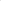 The Board reserves the right to reject any and all bids and to further consider said bids on an item by item basis. Alternate bids may be accepted for situations where the low bidder is unable or unwilling to supply the materials or supplies ordered. Contractor will perform in under the contract, and the County reserves the right to go to either of the above geographic locations and go to the next lowest and best bidder, at any time during the year, without further notification to the contractor, based upon visual observation of clay gavel not meeting the specifications. This visual decision will be supported by test(s) to be performed by County Engineer as soon as possible; but, not prior to securing of gravel from either of the above geographic locations. At this time, the vendor will be notified in writing of the decision that the clay gravel does not actually meet the specifications and advertisements.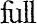 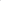 The vendor has the right to select a testing laboratory approved by the Ms. Department of Transportation (MDOT) and MDOT approved personnel for the purpose of split sampling in accordance with American Association State Highway and Transportation Officials (AASHTO) as T 2 of Standard Practices for Sampling Aggregates.The County Engineer's test results of any non-compliant granular materials stand until such time as split sampling can occur in accordance with T 2.The County shall make a final determination by decision of the County Engineer as to the samples compliance.If Vendor has more than two (2) non-compliant samples, as tested by the County Engineer, all source sampling thereafter will be taken at the Vendor's expense.Failure of the above forthcoming tests to meet the required specifications (as stated in said advertisement and three (3) bid sheets) for the second time within 2021, under the above procedures, may result in the termination of the contract between the Vendor and the County at the election of the Tallahatchie County Board of Supervisors.Published by Order of this Board of Supervisors dated 7th day of December, 2020.						_______________________________						ANITA MULLEN GREENWOOD								CHANCERY CLERKPublish: December 17th and December 24th, 2020.